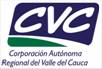                            CORPORACIÓN AUTÓNOMA REGIONAL DEL VALLE DEL CAUCA                                 DIRECCIÓN TÉCNICA AMBIENTAL                                 GRUPO DE RECURSOS HÍDRICOS                       REGISTRO DE DATOS DE CAMPO PARA AFOROS SOLIDOS                                                                                                                                                                   SUPERFICIAL                                                                                                            MUESTRA DE MATERIALES:      SUSPENSIÓN                                                                                                                                                                    FONDO_____________________________________             _____________________________________CORRIENTE                                                                  ABSCISA_____________________________________             _____________________________________ESTACIÓN                                                                     VERTICAL N°_____________________________________             _____________________________________AFORO N°                                                                      FECHA_____________________________________             _____________________________________MUESTRA N°                                                                 HORA_____________________________________             _____________________________________PROF. TOTAL (m)                                                          EQUIPO_____________________________________             _____________________________________PROF. DEL MUESTREO (m)                                         ø BOQUILLA_____________________________________             _____________________________________VEL. MEDIA (m/s)                                                          COMISIÓN_____________________________________             _____________________________________TIEMPO DEL MUESTREO (seg)                                   TEMP. _____________________________________             _____________________________________OBSERVACIONES_________________________________________________________________________________________________________________________________________________________________________________________________________________________________________________________________________________________________________________________________________________________________________________________________